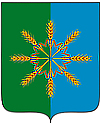 Администрация Новозыбковского районаРАСПОРЯЖЕНИЕот «14»  марта 2012 года                                                                                       № 87-рг. НовозыбковОб утверждении ответственного лицаза формирование и корректировку паспорта территории НовозыбковскогорайонаВо исполнение решения комиссии по предупреждению и ликвидации чрезвычайных ситуаций и обеспечению пожарной безопасности в Брянской области от 16.02.2012 года №4 и в соответствии с письмом Главного Управления МЧС России по Брянской области от 11.03.2012 года №  2862-3-2-2, в целях своевременного и качественного наполнения и корректировки базы данных по перечню рисков, заложенных в паспорте территории Новозыбковского района1. Назначить ответственным за формирование и корректировку паспорта территории Новозыбковского района по перечню рисков старшего диспетчера ЕДДС Новозыбковского района Исакова А.А.2. Корректировку перечня рисков в паспорте территории Новозыбковского района производить по мере поступления новой информации.3. Контроль за выполнением данного распоряжения возложить на заведующего сектором по мобилизационной работе, ГО и ЧС администрации района В.Г. КобзеваГлава администрации района                                                                    В.В. АлексеевА.П. Сердюков 56921